WNIOSEK do sporządzenia umowy najmu basenu/hali z Zabrzańskim Kompleksem Rekreacji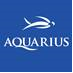 NAZWA I ADRESPODMIOTUNIPKRSTELEFON KONTAKTOWYadres e-mailOSOBA REPREZENTUJĄCAPRZEDMIOT UMOWY*- BASEN PŁYWACKI- SALA GIMNASTYCZNA - BASEN PŁYWACKI- SALA GIMNASTYCZNA - BASEN PŁYWACKI- SALA GIMNASTYCZNA - BASEN PŁYWACKI- SALA GIMNASTYCZNA - BASEN PŁYWACKI- SALA GIMNASTYCZNA - BASEN PŁYWACKI- SALA GIMNASTYCZNA - BASEN PŁYWACKI- SALA GIMNASTYCZNA OBIEKT, KTÓREGO BĘDZIE DOTYCZYŁA UMOWAAQUARIUSPlac Krakowski   10 AQUARIUSPlac Krakowski   10 AQUARIUSPlac Krakowski   10 AQUARIUSPlac Krakowski   10 AQUARIUSPlac Krakowski   10 AQUARIUS KOPERNIKAleja Wojciecha Korfantego 18AQUARIUS KOPERNIKAleja Wojciecha Korfantego 18CZAS TRWANIAPROSIMY ZAZNACZYĆ PONIŻEJ DNI TYGODNIA oraz WSKAZAĆ GODZINYPROSIMY ZAZNACZYĆ PONIŻEJ DNI TYGODNIA oraz WSKAZAĆ GODZINYPROSIMY ZAZNACZYĆ PONIŻEJ DNI TYGODNIA oraz WSKAZAĆ GODZINYPROSIMY ZAZNACZYĆ PONIŻEJ DNI TYGODNIA oraz WSKAZAĆ GODZINYPROSIMY ZAZNACZYĆ PONIŻEJ DNI TYGODNIA oraz WSKAZAĆ GODZINYPROSIMY ZAZNACZYĆ PONIŻEJ DNI TYGODNIA oraz WSKAZAĆ GODZINYPROSIMY ZAZNACZYĆ PONIŻEJ DNI TYGODNIA oraz WSKAZAĆ GODZINYPROSIMY ZAZNACZYĆ PONIŻEJ DNI TYGODNIA oraz WSKAZAĆ GODZINYW przypadku prowadzenia zajęć fizycznych: nauka pływania, doskonalenia pływania, aquaaerobik, gimnastyka, taniec, etc. prosimy o podanie ilości godzin/wskazanie torów w poszczególnych dniachW przypadku prowadzenia zajęć fizycznych: nauka pływania, doskonalenia pływania, aquaaerobik, gimnastyka, taniec, etc. prosimy o podanie ilości godzin/wskazanie torów w poszczególnych dniachW przypadku prowadzenia zajęć fizycznych: nauka pływania, doskonalenia pływania, aquaaerobik, gimnastyka, taniec, etc. prosimy o podanie ilości godzin/wskazanie torów w poszczególnych dniachW przypadku prowadzenia zajęć fizycznych: nauka pływania, doskonalenia pływania, aquaaerobik, gimnastyka, taniec, etc. prosimy o podanie ilości godzin/wskazanie torów w poszczególnych dniachW przypadku prowadzenia zajęć fizycznych: nauka pływania, doskonalenia pływania, aquaaerobik, gimnastyka, taniec, etc. prosimy o podanie ilości godzin/wskazanie torów w poszczególnych dniachW przypadku prowadzenia zajęć fizycznych: nauka pływania, doskonalenia pływania, aquaaerobik, gimnastyka, taniec, etc. prosimy o podanie ilości godzin/wskazanie torów w poszczególnych dniachW przypadku prowadzenia zajęć fizycznych: nauka pływania, doskonalenia pływania, aquaaerobik, gimnastyka, taniec, etc. prosimy o podanie ilości godzin/wskazanie torów w poszczególnych dniachW przypadku prowadzenia zajęć fizycznych: nauka pływania, doskonalenia pływania, aquaaerobik, gimnastyka, taniec, etc. prosimy o podanie ilości godzin/wskazanie torów w poszczególnych dniachDNI TYGODNIADNI TYGODNIAAQUARIUSAQUARIUSAQUARIUSAQUARIUSAQUARIUSAQUARIUS KOPERNIKPONIEDZIAŁEKPONIEDZIAŁEKWTOREKWTOREKŚRODAŚRODACZWARTEKCZWARTEKPIĄTEKPIĄTEKSOBOTASOBOTANIEDZIELANIEDZIELAUWAGI:UWAGI:UWAGI:UWAGI:UWAGI:UWAGI:UWAGI:UWAGI:UWAGI:Zabrze dnia ……………………………………………………………………………Zabrze dnia ……………………………………………………………………………Zabrze dnia ……………………………………………………………………………Podpis Najemcy…………………………………………………………………………..Podpis Najemcy…………………………………………………………………………..Podpis Najemcy…………………………………………………………………………..Podpis Najemcy…………………………………………………………………………..Podpis Najemcy…………………………………………………………………………..Podpis Najemcy…………………………………………………………………………..DECYZJA WYNAJMUJACEGODECYZJA WYNAJMUJACEGODECYZJA WYNAJMUJACEGO